Муниципальное бюджетное общеобразовательное учреждение Отрадовская средняя общеобразовательная школа Азовского района.МБОУ Отрадовская СОШ, 346768, Ростовская область, Азовский район, село Отрадовка, улица Строительная 21, ИНН 6101028853, КПП 610101001, ОГРН 1026100508720, л/с 20586Х14330 в УФК по Ростовской области, р/сч. 4070181056015110010 в отделении Ростов-на-Дону в городе Ростов-на- Дону. Телефон 8(86342) 97-7-58, адрес электронной почты- otradovka807@mail.ru.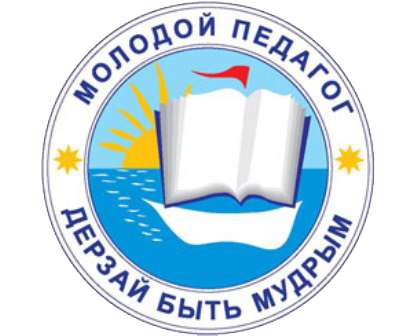 ПЛАН РАБОТЫшколы молодого учителяМБОУ Отрадовская СОШна 2017 – 2018 учебный год.РУКОВОДИТЕЛЬ ШМУ:Часнык  Ирина Александровна,Заместитель директора по УВР.Актуальность и социальная значимость проблемы психолого-педагогического сопровождения молодого специалистаОбновление рабочего коллектива – норма успешного существования любой профессиональной группы. Сегодня, в эпоху реформы системы образования, вопрос о работе в дошкольных образовательных учреждениях молодых специалистов поднимается на различных уровнях. А между тем, по-прежнему существует проблема, как привлечь в детский сад грамотных молодых специалистов, и что еще существеннее, как удержать их. Согласно статистике, из выпускников педагогических вузов только небольшая часть идет работать в детские сады, к тому же очень часто среди них те, кто не нашел себе более высокооплачиваемой работы. Но еще более печальнее, тот факт, что из этих молодых специалистов почти половина уходит из системы образования через несколько лет. Вопросы, которые надо решать, очень много: это и финансовая поддержка, и система наград и поощрений, и адаптация в коллективе, и, наконец, методическая подготовка. Некоторые вопросы (финансовые или проблемы престижа профессии воспитателя в обществе) не находятся в компетентности администрации образовательного учреждения, это дело времени и вопрос многих образовательных реформ. А вот проблема адаптации в коллективе, создание эмоционально-благоприятной атмосферы, вопросы методической подготовки грамотного специалиста вполне можно решать в стенах образовательного учреждения. Цель: обеспечение профессионального и творческого роста молодых педагогов в условиях  реализации ФГОС ДО. Задачи «Школы молодого учителя»: Обеспечить наиболее лёгкую адаптацию молодых педагогов в коллективе Формировать профессионально значимые качества молодых педагогов, необходимые для эффективного и конструктивного взаимодействия со всеми участниками педагогического процесса Совершенствовать качество воспитательно-образовательного процесса путём повышения профессионального мастерства молодых специалистов Приобщать молодых специалистов к корпоративной культуре (под корпоративной культурой мы понимаем устойчивый, сложившийся в процессе жизнедеятельности МБОУ, стиль работы его сотрудников, принципы организации внутренних процессов учреждения и стратегии деятельности, обеспечивающих стабильное функционирование и развитие) МБДОУ, объединять вокруг традиций МБОУ Деятельность «Школы молодого учител» МБОУ строится на принципах, наиболее значимых на начальном этапе работы:Принцип сотрудничества и диалога позволяет создать в ходе занятий атмосферу доброжелательности, эмоциональной раскрепощенности среди начинающих педагогов и опытных специалистов Принцип системности - непрерывности образования, накопления опыта; Принцип многоуровневой дифференциации - организация подгрупп для занятий по стажу работы, по уровню квалификационной категории педагогов, по выявленным проблемам в работе.       Прогнозируемые результаты:умение применять психолого-педагогические знания в воспитательно-образовательной работе с ребенком;аналитические умения, позволяющие проводить анализ выполняемых в педагогическом взаимодействии с ребенком требований, оценивать данные требованияумение планировать, подготавливать и осуществлять процесс воспитательно-образовательной работы с ребенком;умение анализировать индивидуальные качества ребенка и организовывать психолого-педагогическую поддержку развития ребенка;умение анализировать развивающую среду в дошкольном образовательном учреждении и создавать эстетически грамотно организованную и психологически комфортную развивающуюся среду в нем;умение использовать современные инновационные технологии в образовательно-воспитательном взаимодействии с ребенком;достижение профессиональных успехов и занятие достойного личностному потенциалу каждого педагога места в образовательном пространстве ДОУ. МесяцТемаСодержаниеОтветственныеСентябрьИндивидуальное собеседование с директором школы Организация наставничества для молодых педагогов, имеющих проблемы в практической педагогической деятельности. Определение наставников для молодых педагоговИзучение стартовых возможностей и потенциала педагога директорСентябрьПрактикум: • Изучение нормативно-правовой базы • Организация учебно - воспитательного процесса в МБОУ• Ведение документации  учреждения Повторить содержание Программы и нормативных документов, знакомство с правилами ведения документации.Зам. директора по УВРНаставникиОктябрьКонсультация: «Формы и методы, используемые при организации режимных моментов»Систематизировать знания об особенностях организации режимных моментов с детьми старшего дошкольного возрастаНаставникиОктябрьКонсультация: «Формы работы с родителями». Памятка: «Советы по проведению родительских собраний» Ориентировать педагога на выбор оптимальных форм работы с семьями воспитанников. Раскрыть сущность традиционных и нетрадиционных форм работы с родителями НаставникиНоябрьКонсультация: «Методы и приемы ознакомления детей дошкольного возраста с окружающим миром»Систематизировать знания педагогов о методах и приемах ознакомления дошкольников с окружающим миром НаставникиДекабрьКонсультация:• Планирование и организация работы по самообразованиюОриентировать педагога на постоянное пополнение знаний, овладение передовыми методами и приемами в работе с детьми, оформлении необходимых документовНаставникиДекабрьКонсультация«Общение учителя с родителями.Познакомить со стилями общения педагога с родителями воспитанниковНаставникиДекабрьКонсультация «Планирование и организация родительского собрания.»          Знакомить начинающего педагога с планированием и проведением родительского собранияЗам.директораНаставникимарт-Организация посещения образовательной деятельности по физической культуреОказать помощь начинающему педагогу в вопросах проведение занятия по физической культуре в соответствии с ФГОС НаставникимартКонсультация: «Развитие личности в трудовой деятельности» (виды труда и их освоение детьми; оборудование; руководство трудом)Воспитание трудолюбия в процессе формирования личности. Формирование нравственных ориентиров, трудолюбия, осознания полезности труда наставникиМайКонсультация «Особенности планирования воспитательно-образовательной работы в летний период»Подведение итогов работы Школы. Определение перспектив на следующий учебный годнаставники